■日常生活でのアンバランスチェック■静的な身体のゆがみチェックゆがみが見られる方向に矢印を記入鞄をいつも同じ側の腕で持っているはいいいえ床に座るといつも同じ側に横座りしているはいいいえ椅子に座ると脚を組んでいるはいいいえ食事のとき同じ側の歯で噛んでいるはいいいえ靴底の減り方が左右で違うはいいいえよく足裏にタコができるはいいいえテレビやパソコンは正面から見ているはいいいえ平坦なところでよく転んだりつまずいたりするはいいいえ【立位】・上体の体線(左右・前後)・腕(長短)・腸骨(高低)【仰臥位】・上体の体線(左右)・つま先の開き具合・脚(長短)【伏臥位】・背中の盛り上がり(左右)・上体の体線(左右)・踵の開き具合【正座】・肩(左右)・体線の傾き(前後・左右)・膝(前後)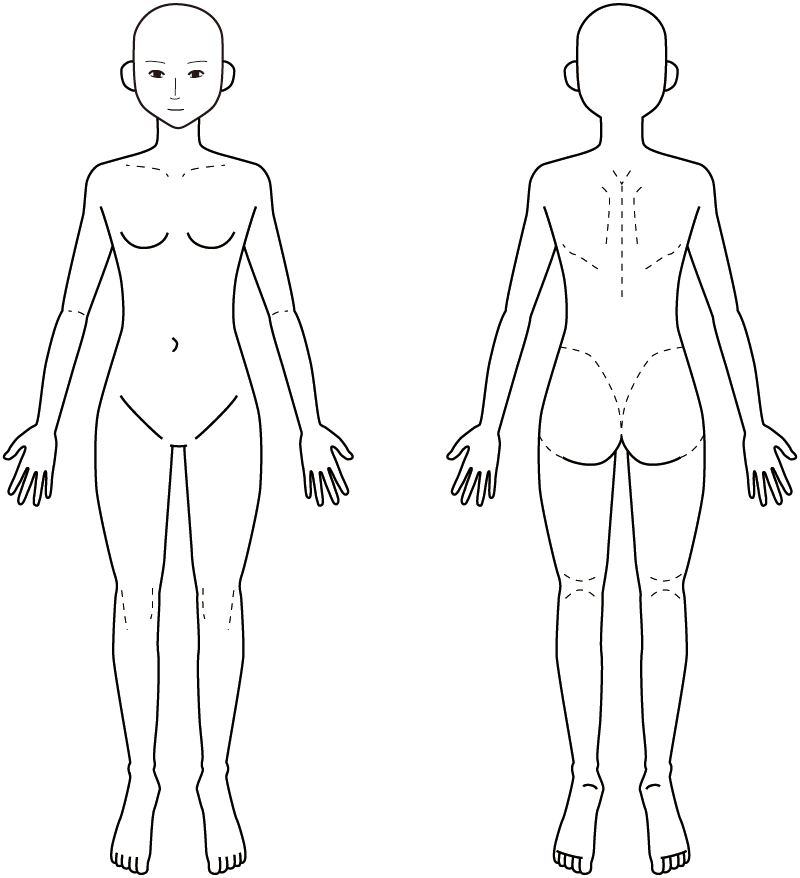 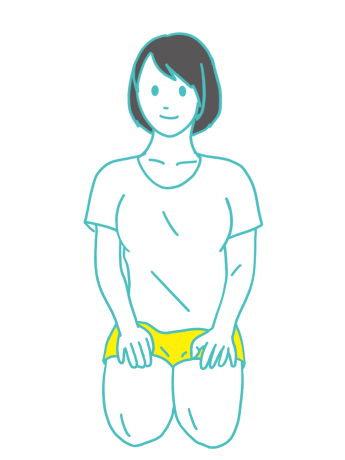 